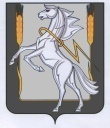 Совет депутатов Солнечного сельского поселенияСосновского муниципального района Челябинской областитретьего созываР Е Ш Е Н И Еот  21.06.2019г. № 157п.Солнечный  О досрочном прекращении полномочийГлавы Солнечного сельского поселенияБыкова Александра Александровича  На основании поданного заявления Быковым А.А. о досрочном прекращении полномочий Главы Солнечного сельского поселения по собственному желанию, руководствуясь статьей 30 Устава Солнечного сельского поселения, Совет депутатов Солнечного сельского поселения РЕШАЕТ:1. Досрочно прекратить полномочия Главы Солнечного сельского поселения Быкова Александра Александровича с 25 июня 2019года по собственному желанию, подпункт 2 пункта 6 статьи 36 Федерального закона от 06.10.2003 г. № 131-ФЗ «Об общих принципах организации местного самоуправления Российской Федерации»2. Опубликовать настоящее решение в газете «Сосновская Нива» и разместить на официальном сайте органов местного самоуправления Солнечного сельского поселения в сети Интернет.Председатель Совета депутатовСолнечного сельского поселения                                                                    С.В.Беляев